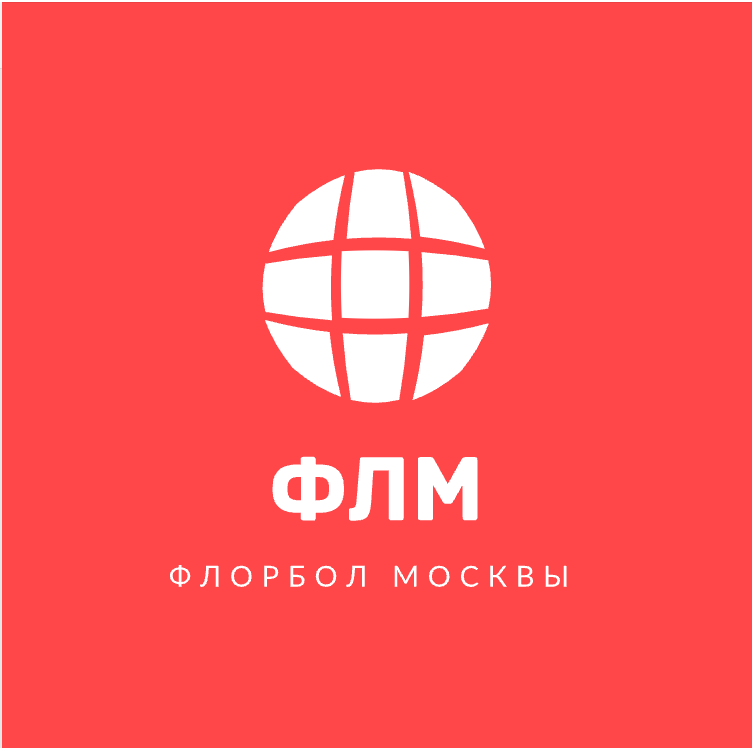 ПРОТОКОЛзаседания Контрольно-дисциплинарного комитетаОткрытой Флорбольной Лиги Москвыот 08.12.2021 №1 Присутствовали: Председатель КДК: Чихарев С.В.Члены КДК: Якунин Д.И.Полынкин Н.М.Николаев М.Ю.Аншуков А.А.Кириенко Р. Е.Жуковский К. К.Повестка дня: 1. Вопрос о недисциплинированном поведении игрока команды «OG» Козлова В.А. в матче Открытой Флорбольной Лиги Москвы среди мужских команд, между командами «OG» и «Спартак-2», проходившем в СК «Старт» 04 декабря 2021 года. 2. Вопрос о недисциплинированном поведении игрока команды «OG» Диденко А.С. в матче Открытой Флорбольной Лиги Москвы среди мужских команд, между командами «OG» и «Спартак-2», проходившем в СК «Старт» 04 декабря 2021 года. Решения: 1. Рассмотрев рапорт судей матча: Отпущенко Д.А. и Полынкина Н.М., а также видео запись игры, КДК решил: на основании статьи 74 Дисциплинарного Регламента ОФЛМ дисквалифицировать игрока команды «OG» Козлова Виктора на 3 (три) игры, в случае повторного инцидента продлить дисквалификацию сроком на 1 (один) год, с даты повторного инцидента; 2. Рассмотрев рапорт судей матча Отпущенко Д.А. и и Полынкина Н.М., а также видео запись игры, КДК решил: оставить, наложенный на игрока команды «OG» Диденко Александра штраф (матч-штраф 1) без изменений, с последующей возможностью принимать участие в соревновании на основании Правилам игры во флорбол, утвержденным приказом Министерства спорта Российской Федерации от 08.10.2019 г. № 816, в редакции от 23.03.2020 г.  Председатель КДК ОФЛМЧихарев С.В.Секретарь КДК ОФЛМПолынкин Н.М.